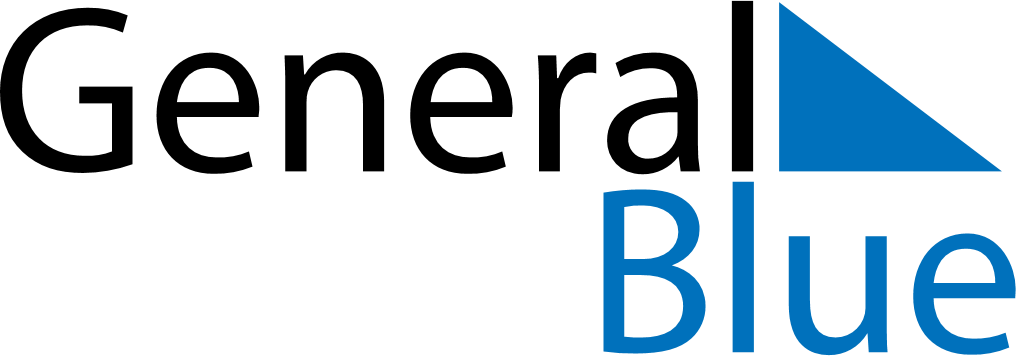 September 2029September 2029September 2029September 2029September 2029September 2029BoliviaBoliviaBoliviaBoliviaBoliviaBoliviaMondayTuesdayWednesdayThursdayFridaySaturdaySunday1234567891011121314151617181920212223Student’s Day24252627282930NOTES